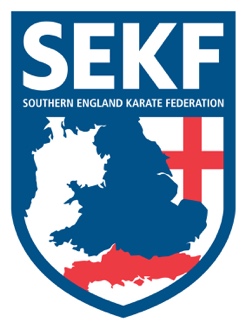 The karate classes at the primary schools will close for the summer break week ending Friday 15th July…. All schools will resume week commencing Monday 12th September.Priestlands Club	-        Monday 18th / 25th July           -           5.00pm – 6.00pm                                             Monday 1st / 8th August            -           5.00pm -6.00pm                                             Rest of August                           -           NO CLUB                                             Monday 5th September             -           Normal timesRingwood H&L         -       Tuesday 19th / 26th July            -            NO CLUB                                             August                                        -           NO CLUB                                                           Tuesday 6th September             -           Normal timesTalbot View    	-         Tuesday 19th / 26th July          -          6.00pm – 7.00pm                                              Tuesday 2nd / 9th August         -          6.00pm – 7.00pm                                              Rest of August                         -          NO CLUB                                              Tuesday 6th September          -           Normal timesOnline                         -        Every Wednesday.                  -          6.00pm – 7.00pm New Milton H&L     -         Thursday 21st / 28th July         -         5.00pm – 6.00pm                                              Thursday 4th / 11thAugust       -        5.00pm – 6.00pm                                              Rest of August                          -        NO CLUB                                              Thursday 8th September         -         Normal timesMemorial Centre      -         Thursday 21st / 28th July         -        NO CLUB                                              August                                      -        NO CLUB                                              Thursday 8th September         -        Normal timesAshdown Leisure     -          Friday 22nd / 29th July            -       6.00pm – 7.00pm                                              Friday 5th / 12th August            -      6.00pm – 7.00pm                                              Rest of August                          -       NO CLUB                                              Friday 9th September               -       Normal timesCLUB ENQUIRIES                -	collinrudkin@gmail.com COLLIN		-	07966 303 585          DANNY		         -	         07813 329 710www.sekf.co.uk 